Accompagner, dans le domaine des affaires, le passage de la langue française à la langue anglaiseLA PLACE DU FRANÇAIS DANS LE MONDEAuteurs : Magalie Drouet, Caroline LefevreAcadémie : VersaillesRelecteur: Elizabeth SuelIPR : Mme Cousin PicheauClasse de 1ère ou terminale STMGDurée de l’activité : classe inversée puis 2 heures en classeObjectifs de l’activitéCompétences développéessélectionner et traiter de l’information autour de la thématique de la francophoniePlace des outils numériquesdécrypter une vidéo avec Edpuzzle, créer une infographieEnoncé de l’élèveConsignes données aux élèves								page 2Ressources professeurSupport et liens pour la conduite de l’activité						page 3Sitographie :Organisation Internationale de la Francophoniehttp://www.francophonie.orgPrise en main EdPuzzlehttp://acces.ens-lyon.fr/acces/classe/numerique/outils/edpuzzle-capsule-et-prise-de-notes-comment-aider-les-eleves-a-extraire-les-informations-quand-ils-visionnent-une-video/http://www.creg.ac-versailles.fr/des-cours-interactifs-avec-edpuzzleConstruction d’une infographiehttp://www.ecolebranchee.com/2015/09/16/dossier-infographie-linfographie-educative-un-outil-visuel-pour-apprendre/http://outilstice.com/2015/08/10-outils-en-ligne-pour-creer-des-infographies/Travail en mode collaboratif à l’aide d’un mur virtuel PADLEThttp://ww2.ac-poitiers.fr/matice/IMG/pdf/padlettutoriel-2.pdfScénario de mise en œuvre possibleApproches pédagogiques possibles								page 4Prolongement envisageable									page 5Enoncé élèveLA PLACE DU FRANÇAIS DANS LE MONDELe français est aujourd’hui la 5e langue la plus parlée au monde avec 274 millions de locuteurs • Le français est la 2e langue apprise comme langue étrangère après l’anglais• Le français est la 3e langue des affaires dans le monde• Le français est la 4e langue d’internet• Il y a 125 millions d’apprenants du/en français...Source : http://www.francophonie.orgTravail à faire :Travail individuelPour découvrir qui parle le français, qui apprend le français et pour quels usages, décryptez la vidéo mise à disposition sur Edpuzzle.Connexion avec le mot de passe : hotdibmTravail en groupe A partir des données de la vidéo décryptée, sélectionnez les informations clés pour concevoir une infographie sur la place du français dans le monde.Vos ressources : Diaporama ressource : comment concevoir une infographie ?Applications en ligne au choix : Easel.ly ou PiktochartDéposez vos infographies sur le mur collaboratif Padlet de la classe.Ressources professeurEn classe inversée, les élèves consultent et répondent aux questions de la vidéo sur l’application EdPuzzle. Objectif : aider les élèves à prendre des notes efficacement lorsqu’ils visionnent une vidéo, en les guidant.Modalités pédagogiques : faire apparaître des quizz qui permettent de vérifier la compréhension et de souligner ce qui est important mais aussi des notes écrites ou orales qui indiquent de façon explicite ce qui doit être retenu.Supports utilisés : logiciels gratuits en ligne Edpuzzle, DownloadhelperDécouvrir Edpuzzle http://acces.ens-lyon.fr/acces/classe/numerique/outils/edpuzzle-capsule-et-prise-de-notes-comment-aider-les-eleves-a-extraire-les-informations-quand-ils-visionnent-une-video/Autour de la thématique de la vidéo, qui parle le français, qui apprend le français et pour quels usages, les élèves réunis en équipe de 2 à 3 élèves associent les mots et chiffres clés associés pour concevoir une infographie. L’enseignant présente l’intérêt d’une infographie avec  le diaporama ci-joint.D’autres ressources pour comprendre l’intérêt de cet outil.http://www.ecolebranchee.com/2015/09/16/dossier-infographie-linfographie-educative-un-outil-visuel-pour-apprendre/http://outilstice.com/2015/08/10-outils-en-ligne-pour-creer-des-infographies/Les productions terminées, les élèves déposent sur Padlet, mur virtuel collaboratif de la classe, leurs productions.Ressource : http://ww2.ac-poitiers.fr/matice/IMG/pdf/padlettutoriel-2.pdfProposition des éléments de corrigé en annexe page 4.Scénario possibleApproches pédagogiques :Séquences conduites en prolongement de la participation au concours du Mot d’Or.Pas de prérequis nécessairesSéquences possibles en accompagnement personnalisé, en co enseignement avec un collègue enseignement général (français, histoire géographie ou langues)Déroulement possible de la séquence :Présenter le travail de réflexion sur la place du français dans le monde.Faire préparer les élèves en mode classe inversée à travers l’étude de la vidéo Edpuzzle. En classe, les élèves sont répartis en groupe de 2 à 3 pour mutualiser leurs idées sur les chiffres et mots clés de la francophonie. Des conseils pour concevoir une infographie sont dispensés.Une réflexion collaborative est alors mise en œuvre.Les élèves sélectionnent un outil de mise en forme infographique puis le conçoivent. La production est ensuite déposée sur le mur collaboratif virtuel de la classe.Les élèves peuvent commenter et évaluer les productions de chaque groupe et sélectionner la meilleure infographie.Pour conclure la séance, visionner la vidéo « Francophonie : une mine d’or ? »http://www.franceinter.fr/emission-le-zoom-de-la-redaction-la-francophonie-un-nouvel-eldorado29 janvier 2016Et si la francophonie était en fait un des enjeux du futur ? Les projections démographiques sont vertigineuses. Face à ce marché en devenir, les chaines d’informations étrangères commencent à placer leurs pions. La francophonie est donc devenue un champ de bataille pour une guerre d'influence.Prolongements possibles :Une présentation orale peut être envisagée à la suite.L’infographie peut être conçue en anglais avec le collègue de langue.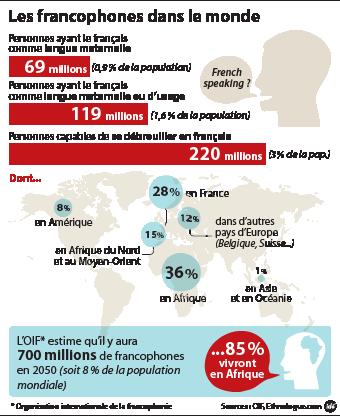 http://www.ladepeche.fr/article/2016/03/12/2302213-francophonie-le-francais-dans-tous-ses-etats.html